Муниципальное автономное общеобразовательное учреждение Фабричная средняя общеобразовательная школа структурное подразделение -  дошкольный отдел        «Игры со счетными палочками»                                                   Подготовила:                                     воспитатель Исаева Н.М.Игры со счетными палочками позволят детям развить мелкую моторику рук, закрепить знания о форме, величине, пространственном положении предметов, овладеть навыками композиции сюжетного рисунка. Задания составлены с постепенным усложнением по тематическому принципу, дополнены загадками и стихотворениями.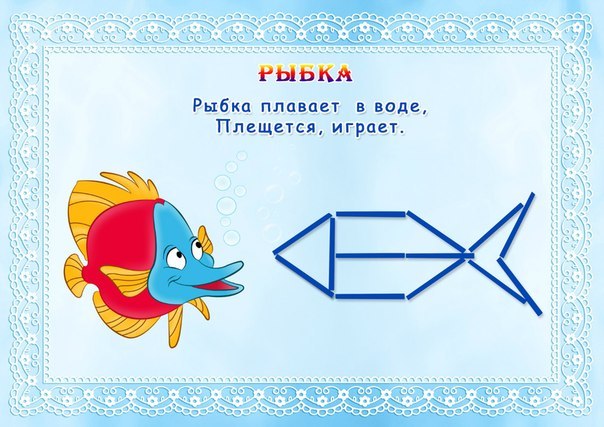 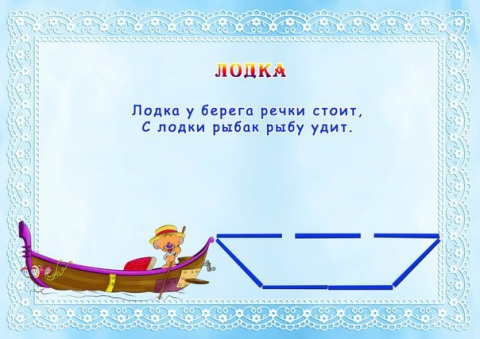 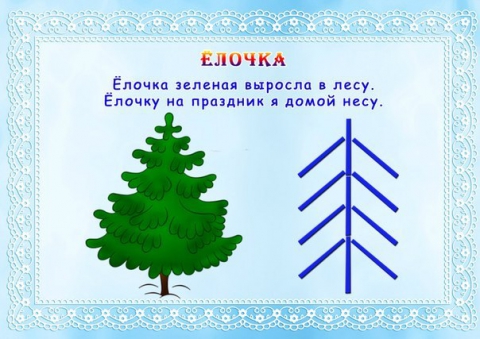 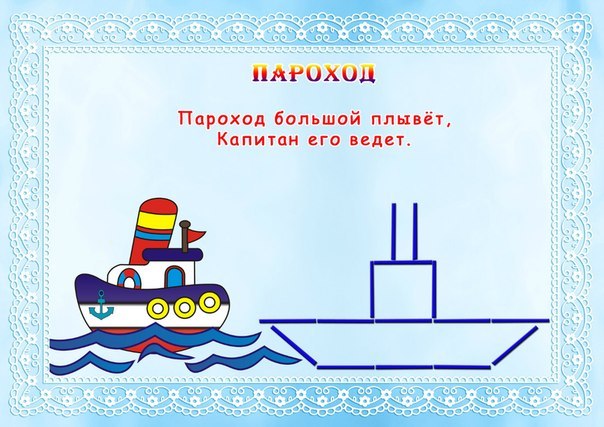 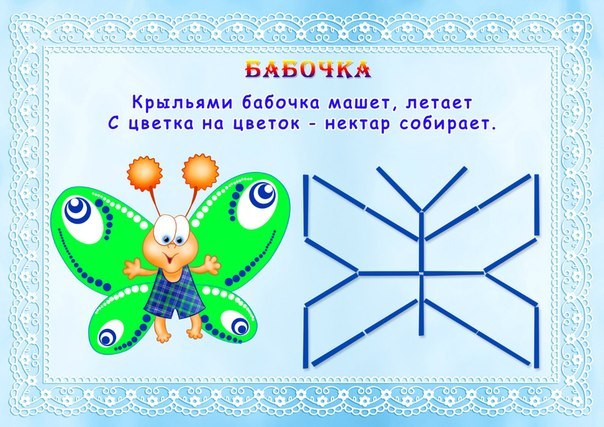 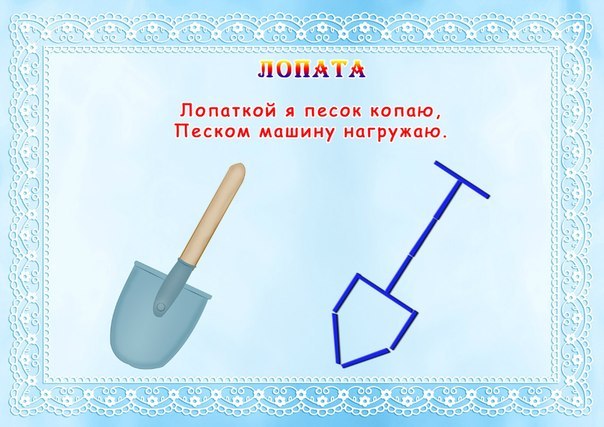 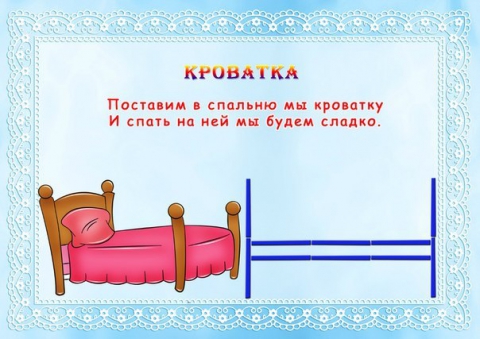 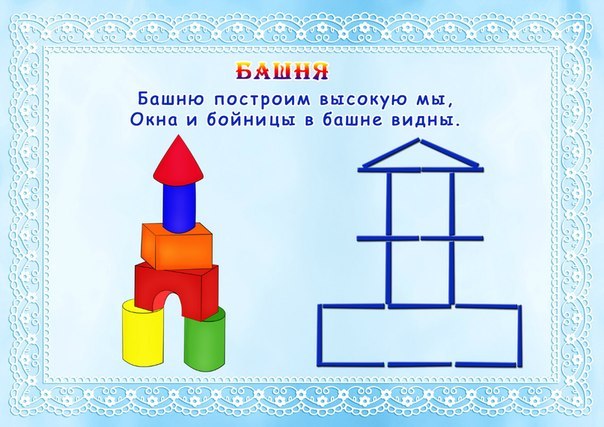 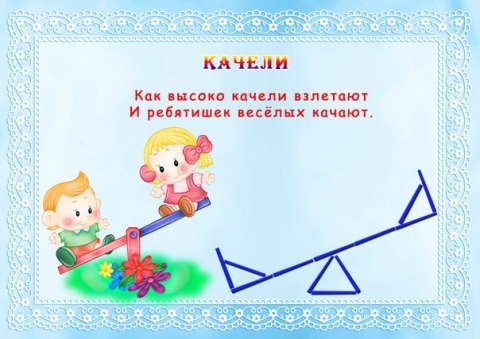 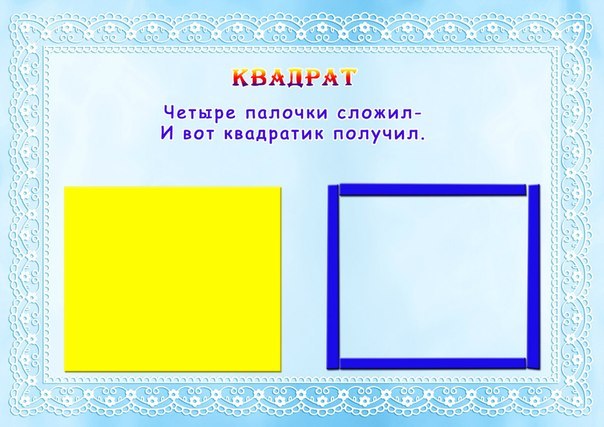 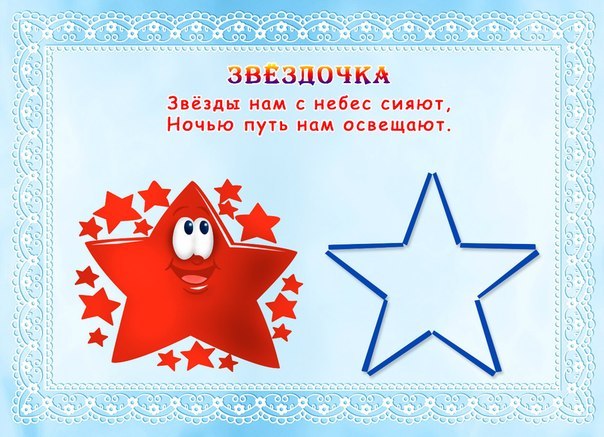 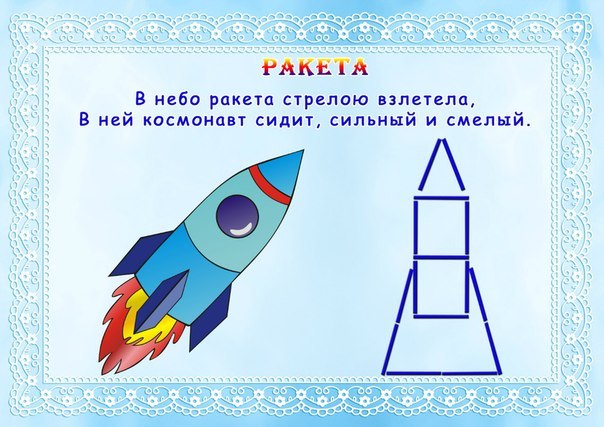 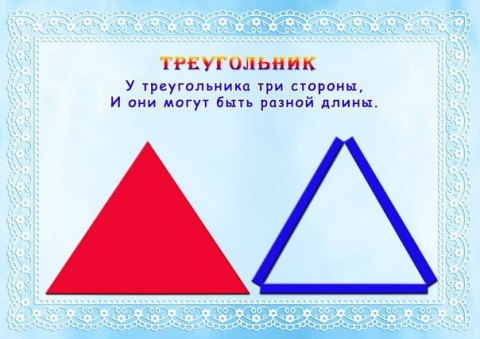 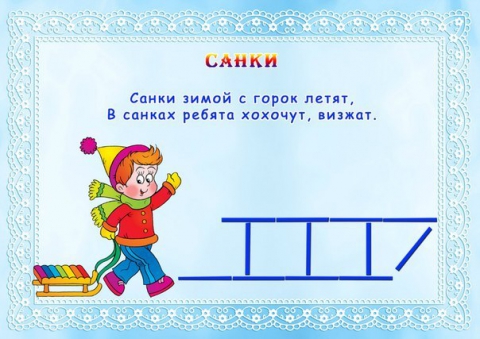 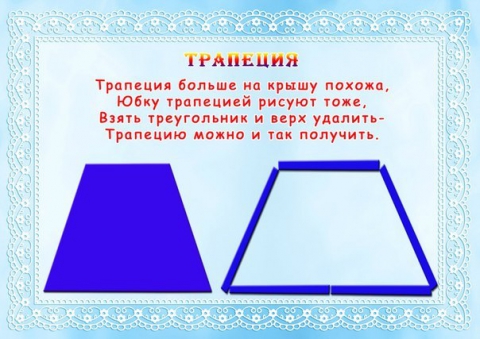 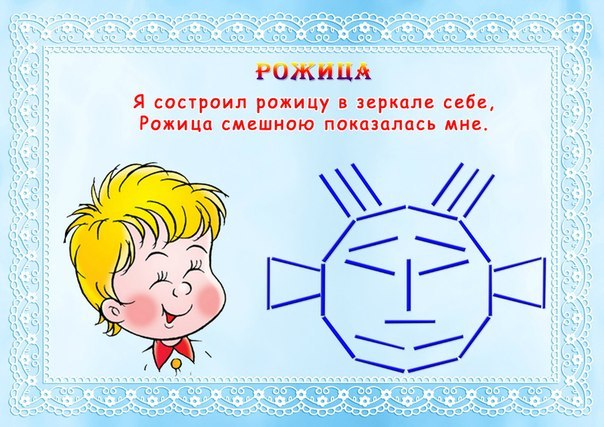 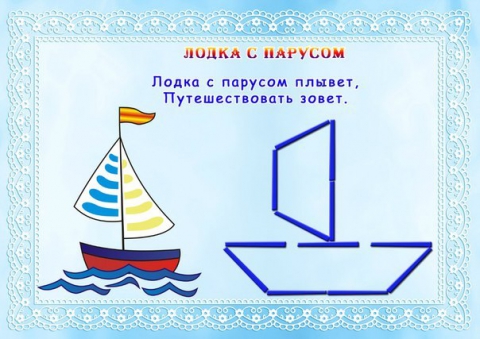 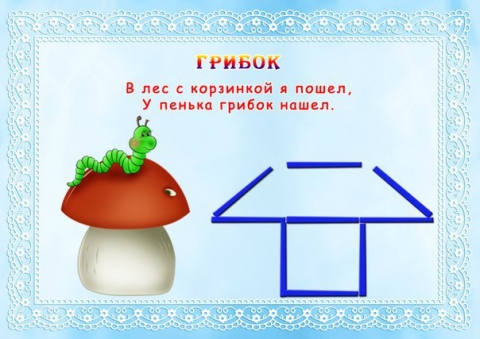 